2015澳大利亚文学周即将开幕由澳大利亚驻华大使馆主办的第八届年度澳大利亚文学周即将在3月14 - 27日期间举行。今年我们将迎来八位各具特色的澳大利亚作家。 本次文学周重点关注澳大利亚新生代作家。我们将在北京、上海、成都、广州、呼和浩特、苏州、南京、宁波和合肥的国际文学节、书店、图书馆、中小学和大学等多种场合举行丰富多彩的活动。我们的客座作家包括文学达人布鲁克·戴维斯，诗歌和小说的作家麦克西尼·贝尼巴·克拉克，屡获殊荣的冒险家、作家、电影制作人蒂姆·寇普和2014年沃克利基金会的非小说类图书奖得主、澳大利亚特约编辑保罗·凯利。澳大利亚驻华大使孙芳安在寄语澳大利亚文学周时表示：“让我感到非常高兴的是我们今年将关注新生代作家。澳大利亚文学的特点就是它的多样性，人们以各自不同的声音讲述着我们国家的故事。我们期待与中国各地的文学爱好者共同分享这些新的声音。” 文学周活动的另一项重要组成部分就是澳中出版论坛。该论坛已经成为澳中两国出版行业间的知名重要活动。2015年的论坛将关注儿童读物出版。届时，澳大利亚出版商代表团将来到北京与中国的业界同行进行座谈交流及业务洽谈。澳大利亚文学周暨澳中出版论坛由澳大利亚驻华大使馆、澳大利亚驻上海、广州及成都总领事馆共同推出。活动的举行有赖于我们的合作伙伴澳大利亚版权有限公司和时代出版传媒股份有限公司的慷慨支持。使馆还要感谢沃克利基金会、书虫国际文学节和瑜舍酒店的支持。同时，使馆也非常高兴能够和中国的多个澳大利亚研究中心合作，使更多的大学生能够参与此次的文学周活动。如需更多信息或采访相关作家，请联系澳大利亚使馆陈昊先生（Julian.Chen@dfat.gov.au；电话+86-10-5140-4246）或林玫丽小姐（May-Lea.Ling@dfat.gov.au；电话+ 86-10-5140-4475）。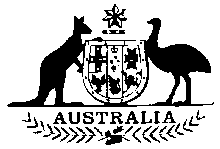 新闻稿AUSTRALIAN EMBASSY, 新闻稿AUSTRALIAN EMBASSY,  2015年3月2日